※応募資格の確認（以下に当てはまることを確認し、チェックボックスに☑を記入してください）　  □　会議に参加できる（年２回程度）　  □　過去に鳥取県パートナー県政推進会議委員に就任していない　  □　国、地方公共団体の職員又は議員ではない　  □　県内在住、在勤又は在学中である高校生以上◎応募動機について　４００字以内でご記載ください。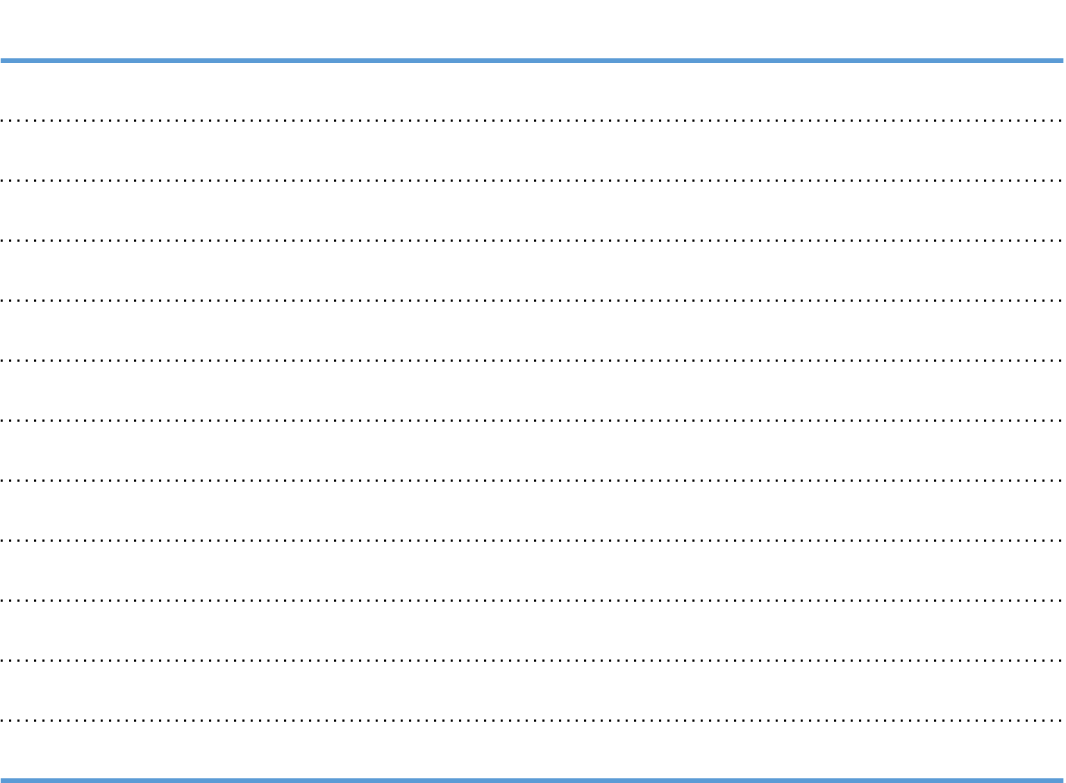 住    所〒（ふりがな）氏    名生年月日昭和 ・ 平成 ・ 西暦　　　  　  年　  　　  　月　    　　　日電話番号（自宅）電話番号（携帯）メールアドレス職業等会社員　  自営業・家族従事　　会社役員　　農林水産業　　パート・アルバイト学生（学校学部名：　　　　　　　　　　　　　　　　　　　　　　学年：　　　　　）無職　　その他（　　　　　　　　　　　　　　　　　　　　　　　　）